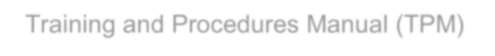 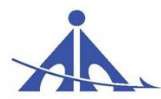      APPROACH CONTROL COURSE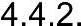 MODULE 1: THEORYAir Traffic Services DefinitionsApproach Control Service: Objectives of Approach control service, Responsibility for the provision of approach control service, flight information and Alerting service, Division of responsibility for control between air traffic control units, Speed control procedures and technique.Separation Methods and Minima: Introduction, Separation by Air traffic control unit, Notification of separation minima, General Provision for the separation of controlled traffic, Separation methods and minima, Essential traffic information.Separation in the vicinity of aerodromes: Procedures for departing and arriving aircraft, Visual approach, Instrument approach, Holding, Approach sequence.Clearances and reports: Operation of Air Traffic Control Service, Air Traffic Control Clearances, Position Reports, Air-Ground voice communication channel change over, Presentation and updating of flight plan and control data.Emergencies, Communication failure and Contingencies: Emergency procedures (General), Priority, Unlawful interference and Aircraft bomb threat, Emergency descent,  Air-Ground communication failure, Other in-flight contingencies, Other ATC Contingency Procedures.Flight ProceduresIntroduction of flight procedures: Definitions General Criteria For Approach/Arrival Procedures Terminal Area Fixes,Holding Procedures, Initial approach using DR, Initial Approach Segment using a racetrack procedureIntermediate Approach Segment, Final Approach Segment,Missed Approach Segment,Visual Maneuvering (Circling) Area, Minimum Sector Altitudes (MSA), ILSApril-2021	CATC/ATSTO/TPM-ATM/v1.1	Page  4-27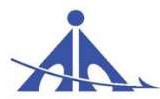 MODULE 2: SIMULATIONSimulator TrainingApproach Control SimulationObjective: Use Standard Phraseology and Strip Marking Procedures, Apply Separation Standards correctly for Resolving Normal Traffic, Arrange Approach Sequence in Order, Effect Co-ordination Procedures, Handle Normal & unusual Traffic while providing Approach Control Service.A trainee does 9 exercises of one hour duration approximate, in addition to monitoring the exercises done by other trainees.Simulator Training Briefing:Aerodrome layout, Approach jurisdiction, navigational aids, holding, Standard Instrument Departures, IAL procedures, separation standards, traffic resolution, coordination, phraseologies, flight progress strip marking.Simulator Training Scenarios:Normal traffic handling with arrival/ departure, Normal traffic with conflicts. Conflicts detection  and resolution, Co-ordination with other ATC units, Strip marking.Unusual Occurrences: Missed Approach, Bad weather, Failure of navigation aids, Priority, Radio comm. Failure, Distress.Simulator Exercises and BriefingTheory (briefing     normal traffic and  unusual situation):18 hoursEach participant does 09 Approach Control exercises of approximately 50-70 minutes duration and thereafter discussion by the instructors with the trainees for 15-25 minutes (Approx.).In addition, S/he gets the opportunity to monitor the exercises of the fellow trainees in the batch.Total number of simulator Exercises: 09Total time required (including briefing, PT & MT): 220 hoursExercise1  Normal approach trafficExercise2- Objective of Exercise 1 and VFR/Special VFR flight/traffic information to relevant aircraftExercise3- Objective of Exercise 2 and Missed approachExercise4- Objective of Exercise 3 and failure of navigational aids, Change in type of approach, Climb/descent of traffic through over flying traffic.Excercise5- Objective of Exercise 4 and weather deviation or request for holdingApril-2021	CATC/ATSTO/TPM-ATM/v1.1	Page  4-28April-2021	CATC/ATSTO/TPM-ATM/v1.1	Page  4-29